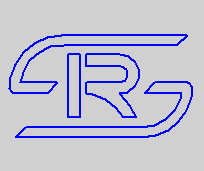 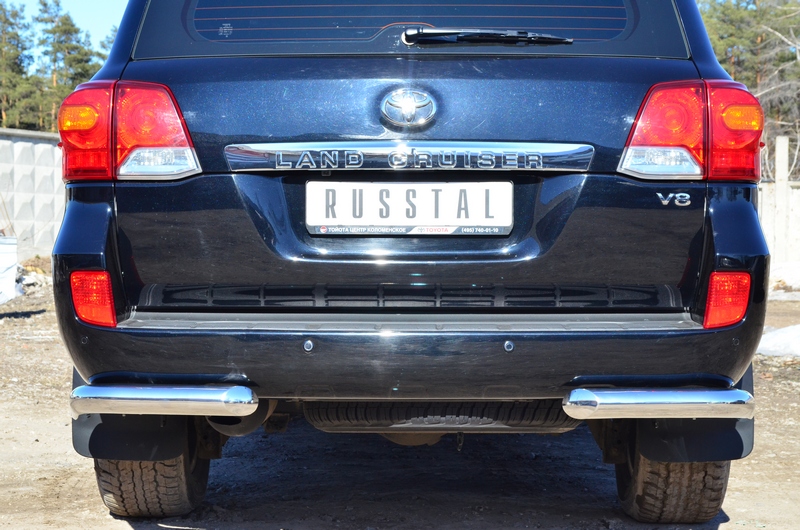 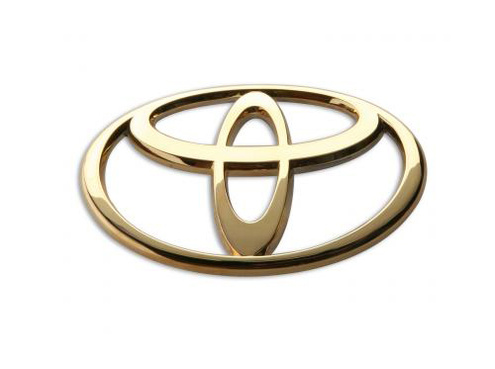 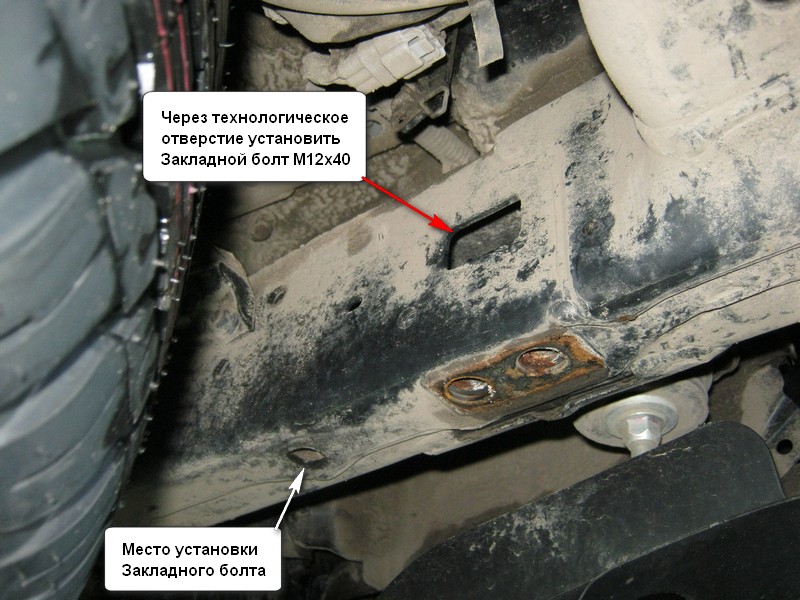    Шаг 1.Установка правого крепежа.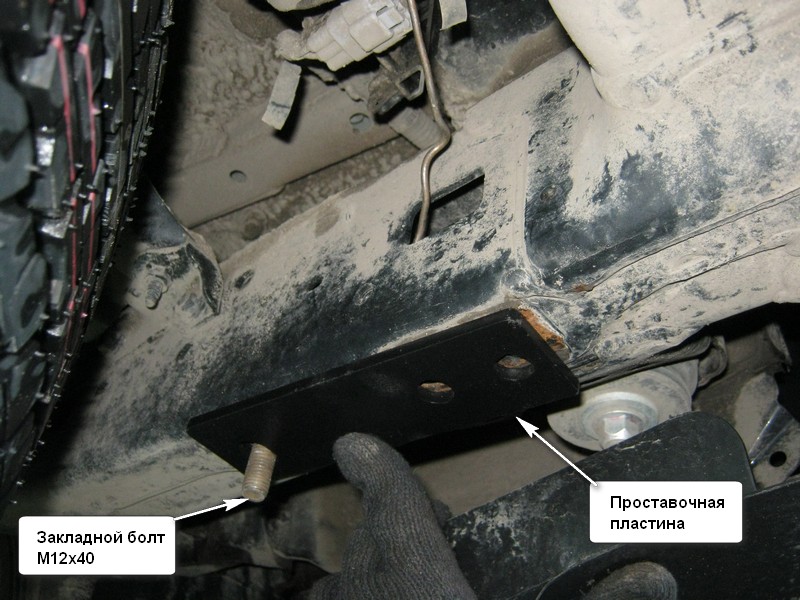 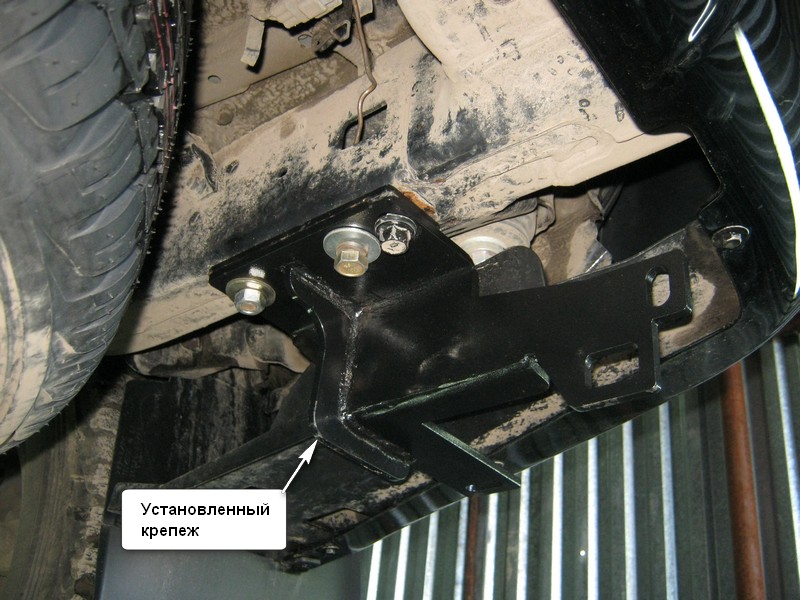 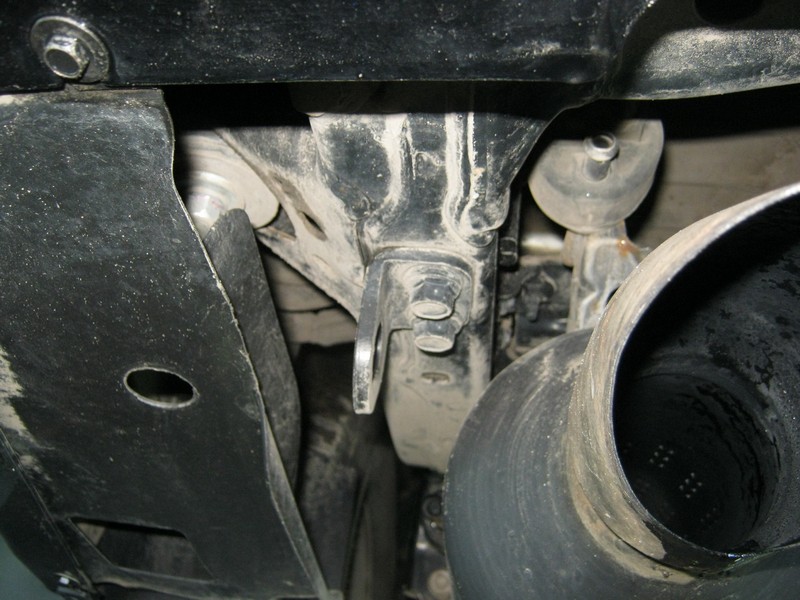 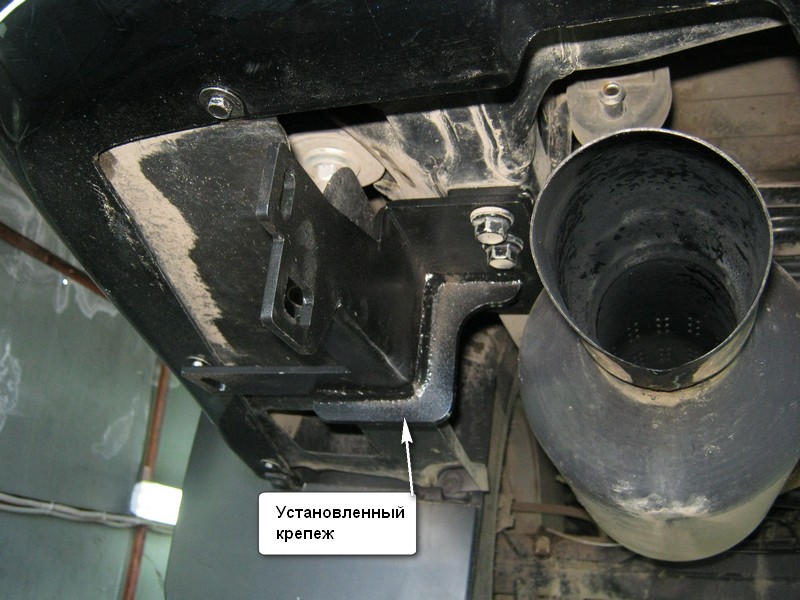 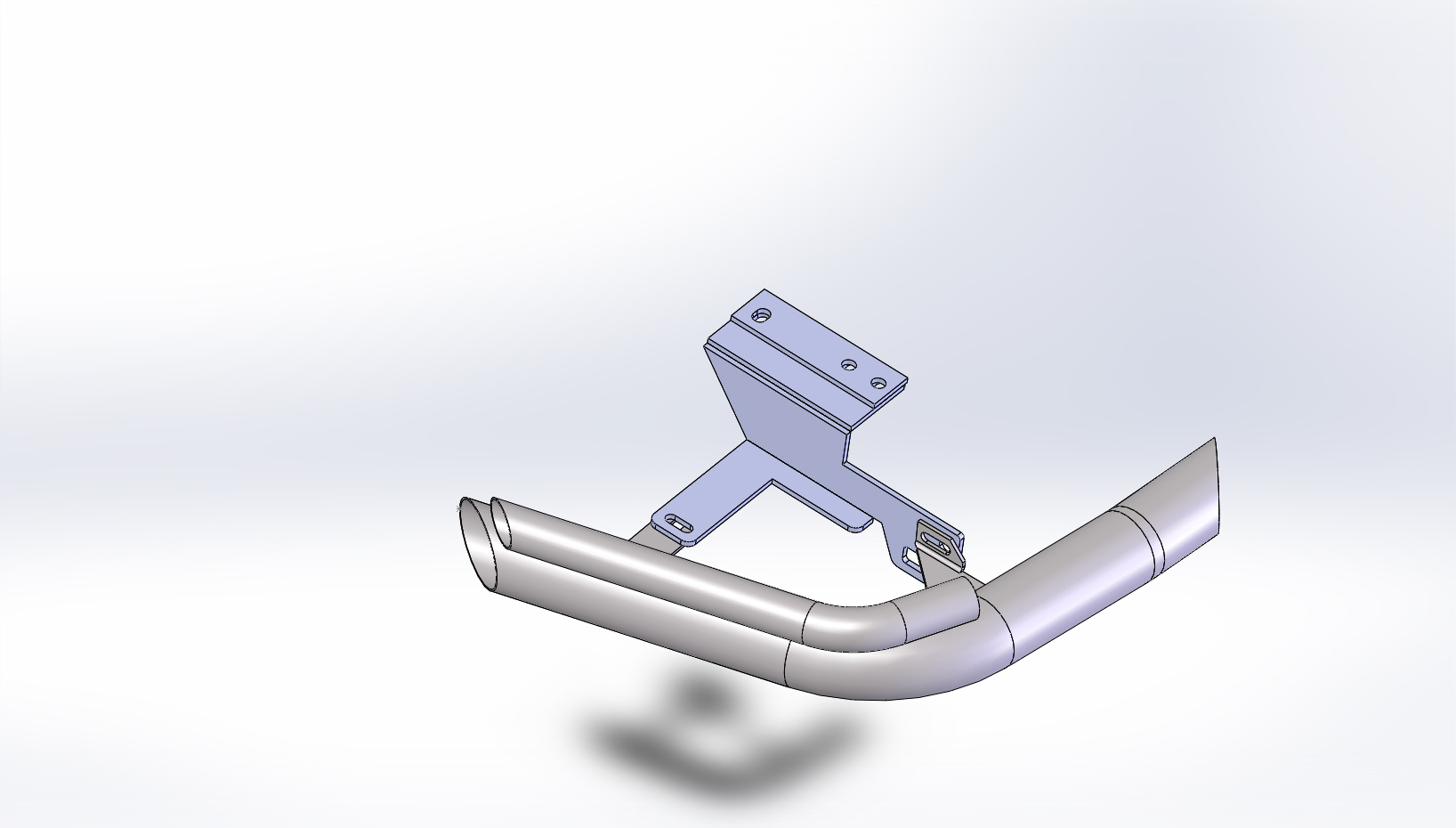 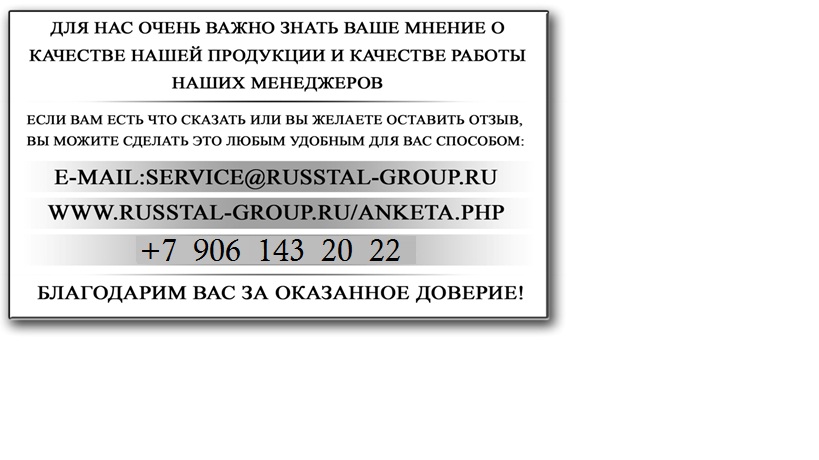 